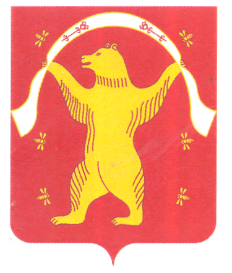 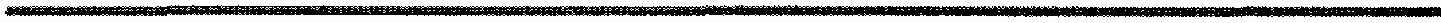     ?АРАР	                                                                     		 ПОСТАНОВЛЕНИЕ 2010 йыл  19  октябрь      	       №  40                        19 октября 2010 годаОб утверждении Положения  о персональных данных муниципального служащего аппарата администрации Сельского поселения Староарзаматовский сельсовет муниципального района Мишкинский район Республики Башкортостан и ведении его личного дела	   В соответствии с Федеральным законом от  № 25-ФЗ              "О муниципальной службе в Российской Федерации" и на основании Федерального закона от  № 152-ФЗ "О персональных данных" администрация Сельского поселения Староарзаматовский сельсовет муниципального района Мишкинский район Республики БашкортостанПОСТАНОВЛЯЕТ:	Утвердить прилагаемое Положение о персональных данных муниципального служащего аппарата Администрации Сельского поселения Староарзаматовский сельсовет муниципального района Мишкинский район Республики Башкортостан и ведении его личного дела.          Глава сельского поселения	Староарзаматовский сельсовет муниципального	района Мишкинский район Республики	Башкортостан:                                                          	А.М.Шляпников                                                                      Утвержден							постановлением главы Администрации сельского поселения	                                                            Староарзаматовский сельсовет                                                                                  муниципального района             Мишкинский район Республики	                                             Башкортостан:                                                          	 							       от 19 октября 2010  г. №_40ПОЛОЖЕНИЕО ПЕРСОНАЛЬНЫХ ДАННЫХ МУНИЦИПАЛЬНОГО СЛУЖАЩЕГОАППАРАТА АДМИНИСТРАЦИИ СЕЛЬСКОГО ПОСЕЛЕНИЯ СТАРОАРЗАМАТОВСКИЙ СЕЛЬСОВЕТ МУНИЦИПАЛЬНОГО РАЙОНА МИШКИНСКИЙ РАЙОН РЕСПУБЛИКИ БАШКОРТОСТАН И ВЕДЕНИИ ЕГО ЛИЧНОГО ДЕЛА1. Настоящим Положением определяется порядок получения, обработки, хранения, передачи и любого другого использования персональных данных муниципального служащего Администрации Сельского поселения Староарзаматовский сельсовет муниципального района  Мишкинский район (далее - муниципальный служащий), а также ведения его личного дела в соответствии со статьей 29 Федерального закона от  № 25-ФЗ "О муниципальной службе в Российской Федерации" (далее - Федеральный закон).2. Под персональными данными муниципального служащего понимаются сведения о фактах, событиях и обстоятельствах жизни муниципального служащего, позволяющие идентифицировать его личность и содержащиеся в личном деле муниципального служащего либо подлежащие включению в его личное дело в соответствии с настоящим Положением.3. Представитель нанимателя в лице главы Администрации Сельского поселения Староарзаматовский сельсовет (далее - представитель нанимателя) обеспечивает защиту персональных данных муниципальных служащих, содержащихся в их личных делах, от неправомерного их использования или утраты.4. Представитель нанимателя определяет лиц, как правило, из числа работников заместителя главы администрации курирующего кадровую работу, управляющего делами, канцелярии, финансово-бюджетного отдела, главного специалиста - помощника главы администрации по мобилизационной подготовке, руководителей структурных подразделений, уполномоченных на получение, обработку, хранение, передачу и любое другое использование персональных данных муниципальных служащих в аппарате Администрации Сельского поселения Староарзаматовский сельсовет и несущих ответственность в соответствии с законодательством Российской Федерации за нарушение режима защиты этих персональных данных.5. При получении, обработке, хранении и передаче персональных данных муниципального служащего  лица, обрабатывающие сведения обязаны соблюдать следующие требования:а) обработка персональных данных муниципального служащего осуществляется в целях обеспечения соблюдения Конституции Российской Федерации, федеральных законов и иных нормативных правовых актов Российской Федерации и Республики Башкортостан, содействия муниципальному служащему в прохождении муниципальной службы (далее - муниципальная служба), в обучении и должностном росте, обеспечения личной безопасности муниципального служащего и членов его семьи, а также в целях обеспечения сохранности принадлежащего ему имущества и имущества Администрации Сельского поселения Староарзаматовский сельсовет, учета результатов исполнения им должностных обязанностей;б) персональные данные следует получать лично у муниципального служащего. В случае возникновения необходимости получения персональных данных муниципального служащего у третьей стороны следует известить об этом муниципального служащего заранее, получить его письменное согласие и сообщить муниципальному служащему о целях, предполагаемых источниках и способах получения персональных данных;в) запрещается получать, обрабатывать и приобщать к личному делу муниципального служащего не установленные федеральными законами персональные данные о его политических, религиозных и иных убеждениях, частной жизни, членстве в общественных объединениях, в том числе в профессиональных союзах;г) при принятии решений, затрагивающих интересы муниципального служащего, запрещается основываться на персональных данных муниципального служащего, полученных исключительно в результате их автоматизированной обработки или с использованием электронных носителей;д) защита персональных данных муниципального служащего от неправомерного их использования или утраты обеспечивается за счет средств Администрации в порядке, установленном федеральными законами;е) передача персональных данных муниципального служащего третьей стороне не допускается без письменного согласия муниципального служащего, за исключением случаев, установленных федеральным законом.6. В целях обеспечения защиты персональных данных, хранящихся в личных делах муниципальных служащих, муниципальные служащие имеют право:а) получать полную информацию о своих персональных данных и обработке этих данных (в том числе автоматизированной);б) осуществлять свободный бесплатный доступ к своим персональным данным, включая право получать копии любой записи, содержащей персональные данные муниципального служащего, за исключением случаев, предусмотренных федеральным законом;в) требовать исключения или исправления неверных или неполных персональных данных, а также данных, обработанных с нарушением Федерального закона. Муниципальный служащий при отказе представителя нанимателя или уполномоченного им лица исключить или исправить персональные данные муниципального служащего имеет право заявить в письменной форме представителю нанимателя или уполномоченному им лицу о своем несогласии, обосновав соответствующим образом такое несогласие. Персональные данные оценочного характера муниципальный служащий имеет право дополнить заявлением, выражающим его собственную точку зрения;г) требовать от представителя нанимателя или уполномоченного им лица уведомления всех лиц, которым ранее были сообщены неверные или неполные персональные данные муниципального служащего, обо всех произведенных в них изменениях или исключениях из них;д) обжаловать в суд любые неправомерные действия или бездействие представителя нанимателя или уполномоченного им лица при обработке и защите персональных данных муниципального служащего.7. Муниципальный служащий, виновный в нарушении норм, регулирующих получение, обработку, хранение и передачу персональных данных другого муниципального служащего, несет ответственность в соответствии с Федеральным законом и другими федеральными законами.8. На основе персональных данных муниципальных служащих в Администрации Сельского поселения Староарзаматовский сельсовет муниципального района Мишкинский район РБ формируются и ведутся, в том числе на электронных носителях, реестры муниципальных служащих.9. Представитель нанимателя или уполномоченное им лицо вправе подвергать обработке (в том числе автоматизированной) персональные данные муниципальных служащих при формировании кадрового резерва.10. В личное дело муниципального служащего вносятся его персональные данные и иные сведения, связанные с поступлением на муниципальную службу, ее прохождением и увольнением с муниципальной службы и необходимые для обеспечения деятельности Администрации Сельского поселения Староарзаматовский сельсовет. Личное дело муниципального служащего ведется кадровой службой.       11. Персональные данные, внесенные в личные дела муниципальных служащих, иные сведения, содержащиеся в личных делах муниципальных служащих, относятся к сведениям конфиденциального характера (за исключением сведений, которые в установленных федеральными законами случаях могут быть опубликованы в средствах массовой информации), а в случаях, установленных федеральными законами и иными нормативными правовыми актами Российской Федерации и Республики Башкортостан, - к сведениям, составляющим государственную тайну.12. К личному делу муниципального служащего приобщаются:а) письменное заявление с просьбой о поступлении на муниципальную службу и замещении должности муниципальной службы (далее - должность муниципальной службы);б) собственноручно заполненная и подписанная гражданином Российской Федерации анкета установленной формы с приложением фотографии;в) документы о прохождении конкурса на замещение вакантной должности муниципальной службы (если гражданин назначен на должность по результатам конкурса);г) копия паспорта и копии свидетельств о государственной регистрации актов гражданского состояния;д) копия трудовой книжки или документа, подтверждающего прохождение военной или иной службы;е) копии документов о профессиональном образовании, профессиональной переподготовке, повышении квалификации, стажировке, присвоении ученой степени, ученого звания (если таковые имеются);ж) копии решений о награждении государственными наградами, присвоении почетных, воинских и специальных званий, присуждении государственных премий (если таковые имеются);з) копия распоряжения главы Администрации Сельского поселения Староарзаматовский сельсовет о назначении на должность муниципальной службы;и) экземпляр трудового договора, а также экземпляры письменных дополнительных соглашений, которыми оформляются изменения и дополнения, внесенные в трудовой договор;к) копии распоряжений главы Администрации Сельского поселения Староарзаматовский сельсовет о переводе муниципального служащего на иную должность муниципальной службы, о временном замещении им иной должности муниципальной службы;л) копии документов воинского учета (для военнообязанных и лиц, подлежащих призыву на военную службу);м) копия распоряжения главы Администрации Сельского поселения Староарзаматовский сельсовет об освобождении муниципального служащего от замещаемой должности муниципальной службы, о прекращении трудового договора или его приостановлении;н) аттестационный лист муниципального служащего, прошедшего аттестацию, и отзыв об исполнении им должностных обязанностей за аттестационный период;о) экзаменационный лист муниципального служащего и отзыв об уровне его знаний, навыков и умений (профессиональном уровне) и о возможности присвоения ему классного чина муниципальной службы Республики Башкортостан;п) копии документов о присвоении муниципальному служащему классного чина муниципальной службы Республики Башкортостан, установления надбавок за выслугу лет на муниципальной службе, надбавок за особые условия службы;р) копии документов о включении муниципального служащего в кадровый резерв, а также об исключении его из кадрового резерва;с) копии решений о поощрении муниципального служащего, а также о наложении на него дисциплинарного взыскания до его снятия или отмены;т) копии документов о начале служебной проверки, ее результатах, об отстранении муниципального служащего от замещаемой должности муниципальной службы;у) документы, связанные с оформлением допуска к сведениям, составляющим государственную или иную охраняемую законом тайну, если исполнение обязанностей по замещаемой должности муниципальной службы связано с использованием таких сведений;ф) справки доходах, об имуществе и обязательствах имущественного характера,  а также сведения о доходах, об имуществе и обязательствах имущественного характера своих супруги (супруга) и несовершеннолетних детей их) копия страхового свидетельства обязательного пенсионного страхования;ц) копия свидетельства о постановке на учет в налоговом органе физического лица по месту жительства на территории Российской Федерации;ч) копия страхового медицинского полиса обязательного медицинского страхования граждан;ш) медицинское заключение установленной формы об отсутствии у гражданина заболевания, препятствующего поступлению на муниципальную службу или ее прохождению;щ) справка о результатах проверки достоверности и полноты представленных муниципальным служащим сведений о доходах, имуществе и обязательствах имущественного характера, а также сведений о соблюдении муниципальным служащим ограничений, установленных федеральными законами13. В личное дело муниципального служащего вносятся также письменные объяснения муниципального служащего, если такие объяснения даны им после ознакомления с документами своего личного дела.К личному делу муниципального служащего приобщаются иные документы, предусмотренные федеральными законами и иными нормативными правовыми актами Российской Федерации и Республики Башкортостан.14. В обязанности оператора, осуществляющего ведение личных дел муниципальных служащих, входит:а) приобщение документов, указанных в пунктах 12 и 13 настоящего Положения, к личным делам муниципальных служащих;б) обеспечение сохранности личных дел муниципальных служащих;в) обеспечение конфиденциальности сведений, содержащихся в личных делах муниципальных служащих, в соответствии с Федеральным законом, другими федеральными законами, иными нормативными правовыми актами Российской Федерации и Республики Башкортостан, а также в соответствии с настоящим Положением;г) ознакомление муниципального служащего с документами своего личного дела не реже одного раза в год, а также по просьбе муниципального служащего и во всех иных случаях, предусмотренных законодательством Российской Федерации и Республики Башкортостан.15. Муниципальные служащие, уполномоченные на ведение и хранение личных дел муниципальных служащих, могут привлекаться в соответствии с законодательством Российской Федерации к дисциплинарной и иной ответственности за разглашение конфиденциальных сведений, содержащихся в указанных личных делах, а также за иные нарушения порядка ведения личных дел муниципальных служащих, установленного настоящим Положением.16. Личные дела муниципальных служащих, уволенных с муниципальной службы, хранятся оператором в течение 10 лет со дня увольнения с муниципальной службы, после чего передаются в архив.Личные дела муниципальных служащих, содержащие сведения, составляющие государственную тайну, хранятся оператором в соответствии с законодательством Российской Федерации о государственной тайне.Управляющий делами					Н.Н.Николаева